ZAPROSZENIE DO ZŁOŻENIA OFERTYSzanowni Państwo,zapraszam do składania ofert na stanowisko opiekun wychowawca w trakcie warsztatów dziennikarskich MAK na podstawie umowy zlecenie w okresie 13-29.08.2017 r. – usługa wykonywana przez osobę fizyczną. 
Młodzieżowa Akademia Komunikacji MAK to projekt współpracy realizowany ze środków Unii Europejskiej w ramach poddziałania 19.2 „Wsparcie na wdrażanie operacji w ramach strategii rozwoju kierowanego przez społeczność”, objętego Programem Rozwoju Obszarów Wiejskich na lata 2014-2020 przez dziesięć partnerskich Lokalnych Grup Działania z terenu Polski i Czech. W każdej partnerskiej LGD zostanie ogłoszony konkurs pod nazwą “Mam talent dziennikarski”. Konkurs przeprowadzony zostanie wśród uczniów klas gimnazjalnych (14-15 lat). Tak wyłoniony z konkursu zespół młodych dziennikarzy, będzie uczestniczył w warsztatach dziennikarskich. Uczestnicy uczyć się będą podstaw dziennikarstwa w dziedzinie gromadzenia i prezentacji informacji filmowej, audycji radiowych oraz form multimedialnych  w różnych postaciach. Tematyką materiałów dziennikarskich będą bieżące wydarzenia, ciekawe inicjatywy bazujące na walorach historycznych, przyrodniczych, kulturowych na danym obszarze. Uczestnicy projektu w ilości 129 młodych osób będą podzieleni na grupy. Obszar działania partnerów projektu podzielona zostanie na trzy obszary. Obszar Pomorza Zachodniego, Lubuski i Opavski. Uczestnicy w każdym obszarze będą spędzać po 5 dni warsztatowych. Termin warsztatów 14 - 28 sierpnia 2017 roku. Przyjazd uczestników warsztatów nastąpi jeden dzień przed planowanymi warsztatami 13.08.2017 roku, powrót dzień po zakończeniu warsztatów 29.08.2017 roku wieczorem.

13 - 18.08.2017 roku - Pomorze Zachodnie19 - 23.08.2017 roku - Opavsko (Czechy) 24 - 29.08.2017 roku – LubuskieZAMAWIAJĄCY: Stowarzyszenie „Lider Pojezierza”  
ul. Niepodległości 20 Barlinektel./fax +48 957460-360
e-mail: lgd@liderpojezierza.plwww.liderpojezierza.pl
zwanym dalej: koordynatorem projektu reprezentowanym przez: Adama Andriaszkiewicza – Prezesa ZarząduIreneusza Kostka  – Wiceprezes ZarząduStowarzyszenie Lokalna Grupa Działania "Partnerstwo Drawy z Liderem Wałeckim"  
ul. Stary Rynek 678-520 Złocieniectel/​fax: 94 372 03 25,
email: biuro@partnerstwodrawy.plwww.partnerstwodrawy.plzwanym dalej: partnerem projektu reprezentowanym przez: Krzysztofa Zacharzewskiego  – Prezesa Zarządu Janusza Bartczaka – Wiceprezesa ZarząduMístní Akční Skupina Opavsko z.s.Opavská 228747 41 Hradec nad Moravicí tel.: +420 602 947 904E-mail: info@masopavsko.czwww.masopavsko.czzwanym dalej: partnerem projektu reprezentowanym przez:  Jiří Krist  – Prezesa Zarządu Jakub Řeháček – Członka ZarząduStowarzyszenie “WIR” - Wiejska Inicjatywa Rozwoju 	ul. Rynek Staromiejski 5
	73-110 Stargard
	tel: 91 578 43 78e-mail: wir-lgd@wp.plwww.wir-lgd.org.plzwanym dalej: partnerem projektu reprezentowanym przez Elżbietę Rink - Prezesa Zarządu,Stowarzyszeniem Szanse Bezdroży Gmin Powiatu Goleniowskiegoul. J. Słowackiego 1
72-100 Goleniów
tel./fax. +48 91 461 25 84e-mail: biuro@szansebezdrozy.pl
	www. szansebezdrozy.plzwanym dalej: partnerem projektu reprezentowanym przez:  Zbigniewa Łukaszewskiego – Prezesa ZarząduMirosława Zarzeckiego – Członka ZarząduSTOWARZYSZENIEM LGD BRAMA LUBUSKA  ul. Wałowa 1
	66-200 Świebodzinie
	tel. 68 475 46 23
	e-mail: sekretariat@bramalubuska.pl
	www.lgddzn.plzwane dalej: partnerem projektu reprezentowane przez: Joannę Bagińską – Prezesa ZarząduStowarzyszenie “Lokalna Grupa Działania - Grupa Łużycka”  ul. Kopernika 19 
	68-300 Lubsko
	tel. 68 457 61 50, fax 68 457 61 51
	e-mail: biuro@grupaluzycka.pl
	www.grupaluzycka.plzwane dalej: partnerem projektu reprezentowane przez: Helenę Miklaszewską  - Prezesa Zarządu Janusza Beger  - SkarbnikaStowarzyszenie Zielona Dolina Odry i Warty ul. 1 maja 1b 
	69-113 Górzyca
	e-mail: fzdow@fzdow.pl
	www.prow.zdow.plzwane dalej: partnerem projektu reprezentowane przez: Piotr Chara – Prezesa ZarząduLeonard Piertow – Wiceprezesa ZarząduLokalna Grupa Działania Zielone Światłoul. Piastów 10b
66-600 Krosno Odrzańskie
tel.: 530 310 888
e-mail : biuro@lgdzs.pl
www.lgdzs.plzwanym dalej partnerem projektu reprezentowana przez:                                                      Leszek Olgrzymek - Prezesa Zarządu, Iwona Walczak - SkarbnikaStowarzyszenie Lokalna Grupa Działania POJEZIERZE RAZEMul. 28-go Lutego 16
	78-400 Szczecinek
	tel.: 94 37 292 63
	e-mail: biuro@lgd.szczecinek.pl
	www.lgd.szczecinek.plreprezentowana przez: Paweł Mikołajewski - Prezesa ZarząduKrzysztof Lis - Wiceprezesa Zarządu         11. Lokalna Grupa Działania „PRYM”  z siedzibą w 95-045 Parzęczew ul. Ozorkowska 3              reprezentowana przez Jolantę Pęgowską  – Prezesa ZarząduWYMAGANIA KONIECZNE: 
• wykształcenie wyższe,
• doświadczenie – co najmniej roczny staż pracy z dziećmi,
• pełna zdolność do czynności prawnych oraz korzystanie z pełni praw publicznych, 
• niekaralność za przestępstwa popełnione umyślnie,
• stan zdrowia pozwalający na wykonywanie zadań, 
• dyspozycyjność we wskazanym terminie, systematyczność i rzetelność w realizacji obowiązków,
• znajomość języka czeskiego lub angielskiego w stopniu bardzo dobrym, potwierdzona odpowiednimi dokumentami,
• zaświadczenie ukończenia kursu na wychowawcę wypoczynku (nie dotyczy nauczycieli, osób pracujących z dziećmi w placówkach wsparcia dziennego lub placówkach opiekuńczo-wychowawczych, które posiadają wykształcenie określone w art. 26 ust. 1 pkt 1 lit. a lub w art. 98 ust. 1 pkt 1 ustawy z dnia 9 czerwca 2011 r. o wspieraniu rodziny i systemie pieczy zastępczej, oraz instruktorów harcerskich w stopniu co najmniej przewodnika lub równoważnym nadanym w organizacji harcerskiej funkcjonującej w Rzeczypospolitej Polskiej albo w stopniu równoważnym nadanym w organizacji harcerskiej funkcjonującej w innym państwie członkowskim Unii Europejskiej, państwie członkowskim Europejskiego Porozumienia o Wolnym Handlu (EFTA) – stronie umowy o Europejskim Obszarze Gospodarczym lub Konfederacji Szwajcarskiej oraz osób, które uzyskały tytuł trenera i instruktora sportu na podstawie ustawy z dnia 25 czerwca 2010 r. o sporcie (Dz. U. z 2014 r. poz. 715 oraz z 2015 r. poz. 1321), w brzmieniu obowiązującym przed dniem 23 sierpnia 2013 r. oraz do 31 sierpnia 2017 r. przodowników turystyki kwalifikowanej oraz instruktorów Polskiego Towarzystwa Turystyczno-Krajoznawczego.)OPIS PRZEDMIOTU ZAMÓWIENIA: 
Zgodnie z Rozporządzeniem Ministra Edukacji Narodowej z dnia 30 marca 2016 r. w sprawie wypoczynku dzieci i młodzieży (Dz.U. z 2016 r., poz. 452) do obowiązków wychowawcy wypoczynku należy:
1) zapoznanie się z kartami kwalifikacyjnymi uczestników wypoczynku; 
2) poinformowanie kierownika wypoczynku o specjalnych potrzebach uczestników wypoczynku;
3) prowadzenie dziennika zajęć realizowanych podczas wypoczynku, którego wzór określa załącznik nr 5 do rozporządzenia; 
4) opracowywanie planu pracy uczestników wypoczynku zorganizowanych w grupę; 
5) organizowanie zajęć zgodnie z rozkładem dnia; 
6) realizacja programu; 
7) sprawowanie opieki nad uczestnikami wypoczynku zorganizowanymi w grupę w zakresie higieny, zdrowia, wyżywienia oraz innych czynności opiekuńczych; 
8) zapewnienie bezpieczeństwa uczestnikom wypoczynku zorganizowanym w grupę; 
9) zapewnienie uczestnikom wypoczynku, we współpracy z ratownikiem wodnym, opieki w czasie korzystania z wyznaczonych obszarów wodnych, o których mowa w art. 2 ustawy z dnia 18 sierpnia 2011 r. o bezpieczeństwie osób przebywających na obszarach wodnych; 
10) prowadzenie innych zajęć zleconych przez kierownika wypoczynku.OFERTA POWINNA ZAWIERAĆ NASTĘPUJĄCE DOKUMENTY I OŚWIADCZENIA: 
• formularz ofertowy (załącznik nr 1); 
• aktualne CV oraz list motywacyjny; 
• kserokopie dokumentów potwierdzających wykształcenie;
• kserokopie dokumentów potwierdzających przebieg zatrudnienia (świadectwa pracy); 
• oświadczenie o braku przeciwwskazań zdrowotnych do zajmowanego stanowiska 
• oświadczenie o posiadaniu zdolności do czynności prawnych i korzystaniu z pełni praw publicznych 
• oświadczenie o nieskazaniu prawomocnym wyrokiem sądu za przestępstwo umyślne Oferty niekompletne bądź niespełniające powyższych wymagań zostaną odrzucone.

CV powinien być opatrzony klauzulą : ,,Wyrażam zgodę na przetwarzanie moich danych osobowych dla potrzeb niezbędnych do realizacji procesu rekrutacji (zgodnie z Ustawą z dnia 29.08.1997 roku o Ochronie Danych Osobowych; tekst jednolity: Dz. U. z 2002r. Nr 101, poz. 926 ze zm.)."KRYTERIUM WYBORU NAJKORZYSTNIEJSZEJ OFERTY BĘDZIE: 
Cena brutto za dzień pracy – 100 % 
Ilość punktów zostanie wyliczona według wzoru: 100 x stosunek najniższej oferty do badanej ofertySpośród ofert nieodrzuconych, Zamawiający wybierze 4 oferty z największą całkowitą ilością punktów. Z wybranymi Oferentami zostaną przeprowadzone rozmowy kwalifikacyjne. Oferty oceniane będą przez właściwą terytorialnie Lokalną Grupę Działania w odniesieniu do ofert złożonych na jej obszarze działania. Z terenu każdej LGD zostanie wybrana jedna osoba z którą zostanie podpisana umowa zlecenie.TERMIN SKŁADANIA OFERT: 
Zainteresowanych prosimy o składanie ofert w języku polskim w formie papierowej w siedzibie Lokalnej Grupy Działania właściwej terytorialnie. Dokumenty aplikacyjne powinny być umieszczone w zamkniętej kopercie z podanym adresem zwrotnym i dopiskiem: ”Nabór na stanowisko opiekun wychowawca”. Termin składania ofert upływa w dniu 15.03.2017 r. o godz. 12:00. Dokumenty, które wpłyną po wyżej określonym terminie, nie będą rozpatrywane.
OSOBAMI UPOWAŻNIONYMI DO KONTAKTU Z WYKONAWCAMI SĄ: 
Pracownicy biur partnerów projektuSPOSÓB PUBLIKACJI: 
Treść ogłoszenia została umieszczona na stronach internetowych partnerów projektuProjekt Młodzieżowa Akademia Komunikacji MAK realizowany ze środków Unii Europejskiej 
w ramach poddziałania 19.2 „Wsparcie na wdrażanie operacji w ramach strategii rozwoju kierowanego przez społeczność”, objętego Programem Rozwoju Obszarów Wiejskich na lata 2014-2020Zał. nr 1 do zapytania ofertowegoopiekun wychowawca w trakcie warsztatów dziennikarskich MAK na podstawie umowy zlecenie w okresie 13-29.08.2017 r. – usługa wykonywana przez osobę fizycznąFORMULARZ OFERTOWYDane Wykonawcy:Imię i nazwisko : ………………………………………………………………………………………………………………………………………………adres: ………………………………………………………………………………………………………………………………………………………………………………………………………………………………………………………………………………………………telefon:……………………………………....e-mail:……………………………..............Wykonawca oferuje wykonanie usługi będącej przedmiotem zamówienia  za kwotę : cena brutto: ……………………………zgodnie z opisem przedmiotu zamówienia.Załączniki:
1. …………………………………
2. ………………………………..
3. ………………………………..Oświadczam, że zapoznałam/em się z zapytaniem ofertowym i nie wnoszę żadnych zastrzeżeń. W przypadku przyjęcia mojej oferty zobowiązuję się do realizacji umowy uwzględniającej te warunki.…………………………………………………………….                                 	                ………………………………………………………….
	miejscowość, data							podpis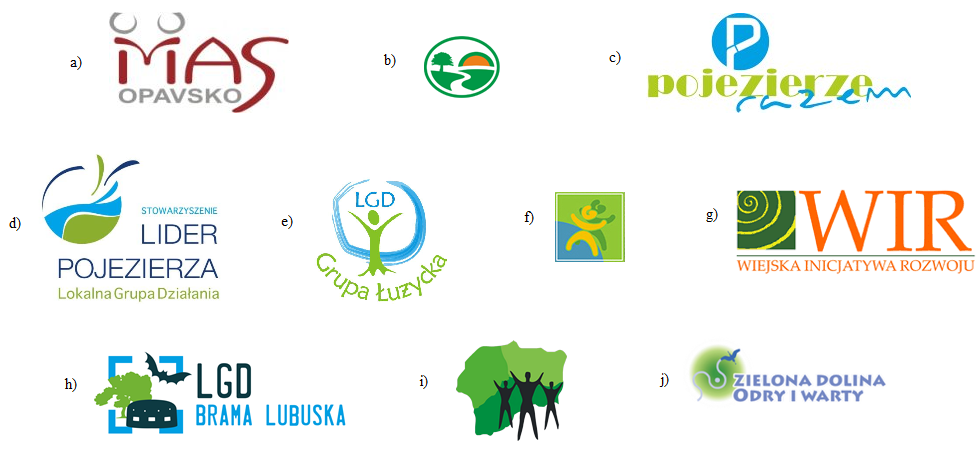 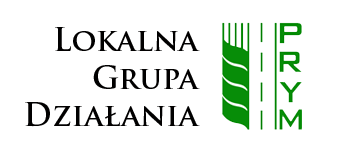 